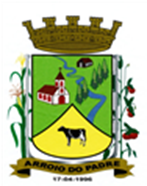 ESTADO DO RIO GRANDE DO SULMUNICÍPIO DE ARROIO DO PADREGABINETE DO PREFEITOÀ			Mensagem 44/2024.Câmara Municipal de VereadoresSenhor PresidenteSenhores VereadoresCom o objetivo de alocar recursos financeiros ao orçamento municipal vigente, encaminho para apreciação desta Casa Legislativa mais outro projeto de lei.Após cumprimentá-los quero informá-los que o projeto de lei 44/2024, tem por finalidade propor a adição a dotações orçamentárias da Secretaria Municipal da Educação Cultura Esporte e Turismo de novos recursos financeiros para com isso garantir o bom funcionamento das atividades desenvolvidas pelas áreas que são indicadas.São indicadas suplementações para a aquisição de equipamentos, manutenção das escolas, incremento a área de turismo, área de cultura, execução do PPCI – Projeto de Proteção Contra Incêndio, da Escola Municipal Benjamin Constant, material de consumo para as escolas, material didático, material de expediente para uso nas escolas, material esportivo, como redes, por exemplo, e ainda outros.O Poder Executivo sente-se seguro na proposta ora elaborada uma vez que possui em caixa os recursos financeiros necessários para a cobertura do Crédito Adicional Suplementar em foco, assim como necessária suplementação das dotações orçamentárias.Dada a sua importância e sendo de interesse público, espera-se a apreciação em breve do proposto assim como a sua aprovação.Era o que se tinha para o momento.Atenciosamente.Arroio do Padre, 06 de março de 2024._____________________Rui Carlos PeterPrefeito MunicipalAo Sr.Adavilson Kuter TimmPresidente da Câmara Municipal de VereadoresArroio do Padre/RSESTADO DO RIO GRANDE DO SULMUNICÍPIO DE ARROIO DO PADREGABINETE DO PREFEITOPROJETO DE LEI Nº 44, DE 06 DE MARÇO DE 2024.Autoriza o Município de Arroio do Padre a realizar abertura de Crédito Adicional Suplementar no Orçamento Municipal de 2024.Art. 1° Fica autorizado o Município de Arroio do Padre, Poder Executivo, a realizar abertura de Crédito Adicional Suplementar no Orçamento do Município para o exercício de 2024, nos seguintes programas de trabalho e respectivas categorias econômicas e conforme as quantias indicadas:04 – Secretaria de Educação, Cultura, Esporte e Turismo02 – Manutenção das Atividades da Educação Infantil12 – Educação365 – Educação Infantil0402 – Manutenção e Desenvolvimento da Educação Infantil1.410 – Reaparelhamento da Educação Infantil4.4.90.52.00.00.00 – Equipamentos e Material Permanente. R$ 20.000,00 (vinte mil reais)Fonte de Recurso: 2.500.1001 - Recursos Não Vinculados de Impostos04 – Secretaria de Educação, Cultura, Esporte e Turismo02 – Manutenção das Atividades da Educação Infantil12 – Educação365 – Educação Infantil0402 – Manutenção e Desenvolvimento da Educação Infantil2.409 – Manutenção da Escola de Educação Infantil3.3.90.30.00.00.00 – Material de Consumo. R$ 15.000,00 (quinze mil reais)3.3.90.39.00.00.00 – Outros Serviços de Terceiros - Pessoa Jurídica. R$ 15.000,00 (quinze mil reais)Fonte de Recurso: 2.500.1001 - Recursos Não Vinculados de Impostos04 – Secretaria de Educação, Cultura, Esporte e Turismo02 – Manutenção das Atividades da Educação Infantil12 – Educação365 – Educação Infantil0402 – Manutenção e Desenvolvimento da Educação Infantil1.411 – Material Didático e Pedagógico3.3.90.30.00.00.00 – Material de Consumo. R$ 15.000,00 (quinze mil reais)Fonte de Recurso: 2.500.1001 – Recursos Não Vinculados de Impostos04 – Secretaria de Educação, Cultura, Esporte e Turismo03 – Manutenção das Atividades do Ensino Fundamental12 – Educação 361 – Ensino Fundamental0403 – Manutenção e Desenvolvimento do Ensino Fundamental1.417 – Reaparelhamento do Ensino Fundamental4.4.90.52.00.00.00 – Equipamentos e Material Permanente. R$ 80.000,00 (oitenta mil reais)Fonte de Recurso: 2.500.1001 - Recursos Não Vinculados de Impostos04 – Secretaria de Educação, Cultura, Esporte e Turismo03 – Manutenção das Atividades do Ensino Fundamental12 – Educação 361 – Ensino Fundamental0403 – Manutenção e Desenvolvimento do Ensino Fundamental1.418 – Material Didático e Pedagógico3.3.90.30.00.00.00 – Material de Consumo. R$ 15.000,00 (quinze mil reais)Fonte de Recurso: 2.500.1001 – Recursos Não Vinculados de Impostos04 – Secretaria de Educação, Cultura, Esporte e Turismo03 – Manutenção das Atividades do Ensino Fundamental12 – Educação 361 – Ensino Fundamental0403 – Manutenção e Desenvolvimento do Ensino Fundamental2.416 – Manutenção das Escolas Municipais3.3.90.30.00.00.00 – Material de Consumo. R$ 50.000,00 (cinquenta mil reais)3.3.90.39.00.00.00 – Outros Serviços de Terceiros - Pessoa Jurídica. R$ 60.000,00 (sessenta mil reais)Fonte de Recurso: 2.500.1001 – Recursos Não Vinculados de Impostos04 – Secretaria de Educação, Cultura, Esporte e Turismo06 – Atividades de Promoção do Turismo23 – Comércio e Serviços695 – Turismo0406 – Desenvolvimento Turístico2.422 - Belos Caminhos de Arroio do Padre3.3.90.30.00.00.00 – Material de Consumo. R$ 25.000,00 (vinte e cinco mil reais)3.3.90.39.00.00.00 – Outros Serviços de Terceiros – Pessoa Jurídica. R$ 25.000,00 (vinte e cinco mil reais)Fonte de Recurso: 2.500.0000 – Recursos Não Vinculados de Impostos04 – Secretaria de Educação, Cultura, Esporte e Turismo08 – Manutenção das Atividades Esportivas27 – Desporto e Lazer812 – Desporto Comunitário0408 – Promoção do Esporte e Lazer2.425 – Manutenção das Atividades Esportivas3.3.90.30.00.00.00 – Material de Consumo. R$ 10.000,00 (dez mil reais)Fonte de Recurso: 2.500.0000 - Recursos Não Vinculados de ImpostosValor total de Crédito Adicional Suplementar: R$ 330.000,00 (trezentos e trinta mil reais)Art. 2° Servirão de cobertura para o Crédito Adicional Suplementar de que trata o art. 1° desta Lei, recursos financeiros provenientes do superávit financeiro verificado no exercício de 2023, na Fonte de Recurso: 2.500.0000 – Recursos Não Vinculados de Impostos, no valor de R$ 330.000,00 (trezentos e trinta mil reais).Art. 3° Esta Lei entra em vigor na data de sua publicação.            Arroio do Padre, 06 de março de 2024.Visto técnico:Loutar PriebSecretário de Administração, Planejamento, Finanças, Gestão e TributosRui Carlos PeterPrefeito Municipal